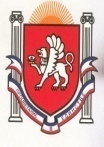 Республика КрымБелогорский районЗуйский сельский совет36 сессия I созываРЕШЕНИЕ22 марта 2017 года									№ 358О передаче осуществления части полномочий органам местного самоуправления Белогорского муниципального районаРуководствуясь частью 4 статьи 15 Федерального закона от 6 октября 2003 года № 131-ФЗ «Об общих принципах организации местного самоуправления в Российской Федерации», Градостроительным кодексом Российской Федерации, руководствуясь ст 49 Устава муниципального образования Зуйское сельское поселение Белогорского района Республики КрымЗуйский сельский совет РЕШИЛ:Администрации Зуйского сельского поселения передать уполномоченному органу местного самоуправления Белогорского муниципального района в области градостроительной деятельности следующие полномочия.проведение осмотра зданий, сооружений на предмет их технического состояния и надлежащего технического обслуживания в соответствии с требованиями технических регламентов, предъявляемыми к конструктивным и другим характеристикам надежности и безопасности указанных объектов, требованиями проектной документации, выдача рекомендаций о мерах по устранению выявленных нарушенийПредседателю Зуйского сельского совета - главе администрации Зуйского сельского поселения Белогорского района Республики Крым заключить соглашение с уполномоченным органом местного самоуправления Белогорского муниципального района о передаче осуществления части своих полномочий согласно пункту 1.1. настоящего решения.Решение вступает в силу со дня, следующего за днем его официального опубликования (обнародования).Контроль за исполнением настоящего решения возложить на председателя Зуйского сельского совета – главу администрации Зуйского сельского поселения (Лахина А.А.)Председатель Зуйского сельского совета –Глава администрации Зуйского сельского поселения				А.А.Лахин